CONSELHO MUNICIPAL DE SAÚDEMUNICÍPIO DE PARANATINGA – MTAta Nº 58 - do Conselho Municipal de Saúde do município de Paranatinga-MT.  Aos dezessete  do mês de fevereiro do ano de dois mil e vinte às 15:30 horas, nas dependências da Academia da Saúde Neif Cavalcante Júnior, na Rua 13 de Junho, Centro, nesta cidade de Paranatinga-MT,  reuniu-se em sessão ordinária, os membros do Conselho Municipal de Saúde em plenária, para deliberação da pauta de convocação: ofícios protocolados na secretaria municipal de saúde, com prazo expirados. Estavam presentes: Representantes Da Associação Espírita Paulo de tarso: Camila Nunes Cabral da Silveira; Representantes da secretaria de saúde :  Marcia Regina Pata; Representantes da Igreja Católica: Marilene Nunes Sales; Representantes da Vigilância em Saúde: Sonilse Regina Ramos, Representantes dos Servidores Públicos as Saúde: Adriana Ferreira Pedroso. Constatado não haver quórum, conforme regimento interno, Artigo 14º- somente haverá deliberações de seus membros presentes, parágrafo 2º. Em caso de reunião ordinária , ocorrendo insuficiência do “quórum” e decorridos trinta (30) minutos, sendo a mesma adiada para o mesmo dia e horário na semana subsequente. Eu Camila Nunes Cabral da Silveira na ausência do secretário executivo lavrei esta ata.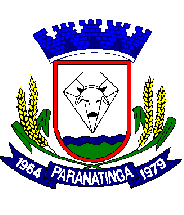 